Ödev Verilme Tarihi: 13.12.2023Ödev Teslim Tarihi: 19.12.20213Konu: Siber Suç / İletişim-İletişim AraçlarıÖdev Açıklama: 1.ÖdevSiber suçlar ile ilgili internet üzerinden gerçek bir haber bulunup yazılacak. 2.ÖdevAşağıda yer alan ilk linkteki testi çözünüz. Diğer iki linkteki oyunları tamamlayınız. Çözdüğünüz testte yanlışlarınız çıkabilir. Yanlış çıkan sorunun doğru cevabını öğrendikten sonra tamamı doğru olana kadar testi çözünüz.Tamamladığınız oyunların tamamı doğru olana kadar oynayınız.Verilen 3 linkteki etkinliklerin tamamı doğru olduktan sonra ekran görüntüsünü alınız.Ekran görüntülerini (3 görüntü) tek bir Word dosyasına atıp tek dosya halinde gönderiniz.Bana fotoğraf değil Word dosyası atılacaktır. Fotoğraflar Word dosyasının içerisine eklenecektir. 1 ve 2. ödevi tek bir worde atarak mail veya whatsapp üzerinden bana gönderebilirsiniz. (mrtcn.ymn35@gmail.com)İletişim Testihttps://ozgurseremet.com/iletisim-benim-isim-testi/Geçmişten Günümüze İletişim Araçlarıhttps://learningapps.org/watch?v=pwyd5vycc20 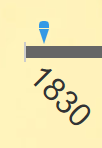 (Burada tarihler önemli değildir. Kronolojik sıralamada alttaki görseller çizgideki mavi alanların olduğu bölümlerin üzerine getirilecektir.Senkron-Asenkron İletişim Araçlarıhttps://learningapps.org/watch?v=px3gkb7gn20